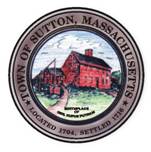       TOWN OF SUTTONBOARD OF ASSESSORS 4 UXBRIDGE ROADSUTTON, MA  01590-1702  508-865-8722Meeting Minutes – October 15, 2019Present: Principal Assessor Joyce Sardagnola  	  Board Member RJ Nichols              Chairman Robert NunnemacherMeeting called to order at 6:30 p.m.1.         Acceptance of MinutesMotion made by Chairman to accept minutes of October 1, 2019 meeting.  Unanimously approved by The Board.2.         Old & New Business3.         Decisions & Actions TakenThe Board signed sixteen (16) Motor Vehicle Abatements The Board signed the Motor Vehicle Commitment Book for 2019-05The Board signed the Motor Vehicle Commitment Book for 2019-15The Board signed the Motor Vehicle Commitment Book for 2018-15The Board assisted the public at the counter.The Board of Assessors adjourned its meeting of Tuesday, October 15, 2019 at or about 8:30 p.m. 	       Respectfully Submitted,Linda Hicks, Secretary 